Indiana Carrots!Enjoy local carrots from John’s Farm (Anytown) in veggie cruncher cups this month!This month’s menu also includes these local items:Ingredient nameIngredient nameIngredient nameIngredient name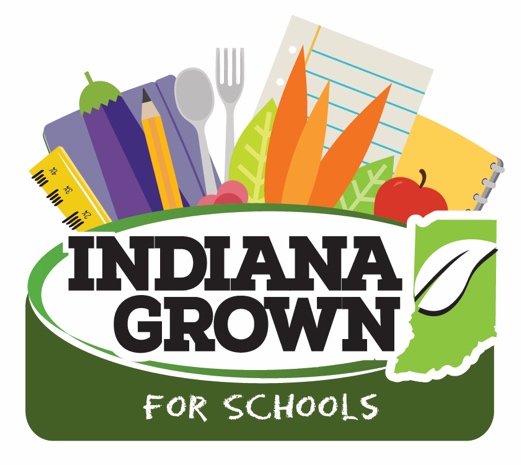 